CCD Registration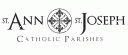 2019-2020Tuition Fees Please return this form to the respective parish office as soon as possible.Fees may be paid upon registration or please consult the DRE to make arrangements for payments.Family InformationWho is the primary contact person?  What language is spoken by the parents?   Emergency Contact InformationOffice Use OnlyOne Child - $50.00Two Children - $70.00 Three or More - $90.00Please make checks payable to 
your Parish of RegistryFatherFirst NameFirst Name  Last NameMotherFirst NameLast NameAddressAddressAddressAddressAddressAddressAddressTelephoneTelephoneTelephoneTelephoneTelephoneTelephoneTelephoneEmail Address    Check to be included in FlocknotesEmail Address    Check to be included in FlocknotesEmail Address    Check to be included in FlocknotesEmail Address    Check to be included in FlocknotesEmail Address    Check to be included in FlocknotesEmail Address    Check to be included in FlocknotesEmail Address    Check to be included in FlocknotesParish of Registry:  Saint Joseph    St. Ann:    Other:Parish of Registry:  Saint Joseph    St. Ann:    Other:Parish of Registry:  Saint Joseph    St. Ann:    Other:Parish of Registry:  Saint Joseph    St. Ann:    Other:Parish of Registry:  Saint Joseph    St. Ann:    Other:Parish of Registry:  Saint Joseph    St. Ann:    Other:Parish of Registry:  Saint Joseph    St. Ann:    Other:Parish of Registry:  Saint Joseph    St. Ann:    Other:NameTelephoneRelationship to ChildRegistered ParishionerTuition/Payment ReceivedReligious RecordsEnvelope #Child’s First NameChild’s First NameChild’s First NameChild’s Last NameChild’s Date of BirthGrade EnteringChild’s SchoolChurch of BaptismChurch of BaptismChurch of BaptismChurch of First ReconciliationChurch of First Holy CommunionChurch of First Holy CommunionChurch of First Holy CommunionAre there any special needs or considerations for this child?Are there any special needs or considerations for this child?Are there any special needs or considerations for this child?Are there any special needs or considerations for this child?Are there any special needs or considerations for this child?Child’s First NameChild’s First NameChild’s First NameChild’s Last NameChild’s Date of BirthGrade EnteringChild’s SchoolChurch of BaptismChurch of BaptismChurch of BaptismChurch of First ReconciliationChurch of First Holy CommunionChurch of First Holy CommunionChurch of First Holy CommunionAre there any special needs or considerations for this child?Are there any special needs or considerations for this child?Are there any special needs or considerations for this child?Are there any special needs or considerations for this child?Are there any special needs or considerations for this child?Child’s First NameChild’s First NameChild’s First NameChild’s Last NameChild’s Date of BirthGrade EnteringChild’s SchoolChurch of BaptismChurch of BaptismChurch of BaptismChurch of First ReconciliationChurch of First Holy CommunionChurch of First Holy CommunionChurch of First Holy CommunionAre there any special needs or considerations for this child?Are there any special needs or considerations for this child?Are there any special needs or considerations for this child?Are there any special needs or considerations for this child?Are there any special needs or considerations for this child?